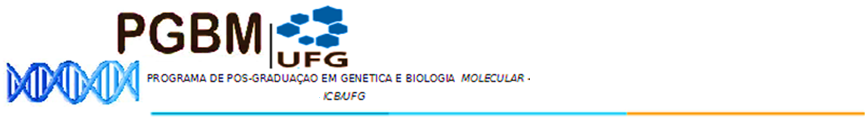 DEFESA DE DISSERTAÇÃO Nº 045“Expressão gênica diferencial de quatro espécies da Aliança Tabebuia em resposta ao déficit hídrico.”MARIANE BROM SOBREIRO. BANCA: DR. EVANDRO NOVAES – EA/UFG/GO                DR. CLÁUDIO BRONDANI – EMBRAPA ARROZ E FEIJÃO/GO.                DR. ALEXANDRE SIQUEIRA GUEDES COELHO – EA/UFG/GOLOCAL: AUDITÓRIO DO PRÉDIO DE MELHORAMENTO DE PLANTAS da EA/UFG       DATA: 10/03/2017       HORÁRIO: 08hs00min MAIORES INFORMAÇÕES NA SECRETARIA DO PROGRAMA NO ICB IV.